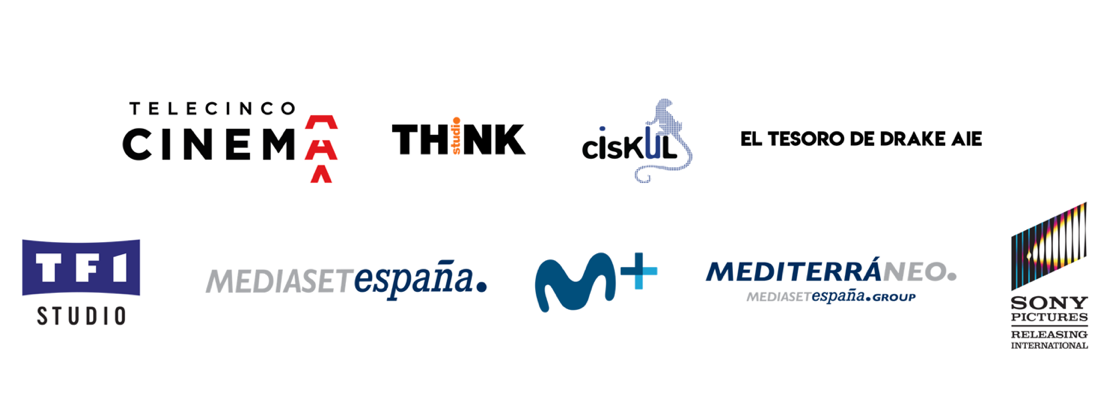 WAY DOWN PRESENTA SU TEASER TRÁILER Y EL CARTEL TEASERESTRENO EN CINES 12 DE NOVIEMBRE DE 2021UNA PELÍCULA DIRIGIDA PORJAUME BALAGUERÓ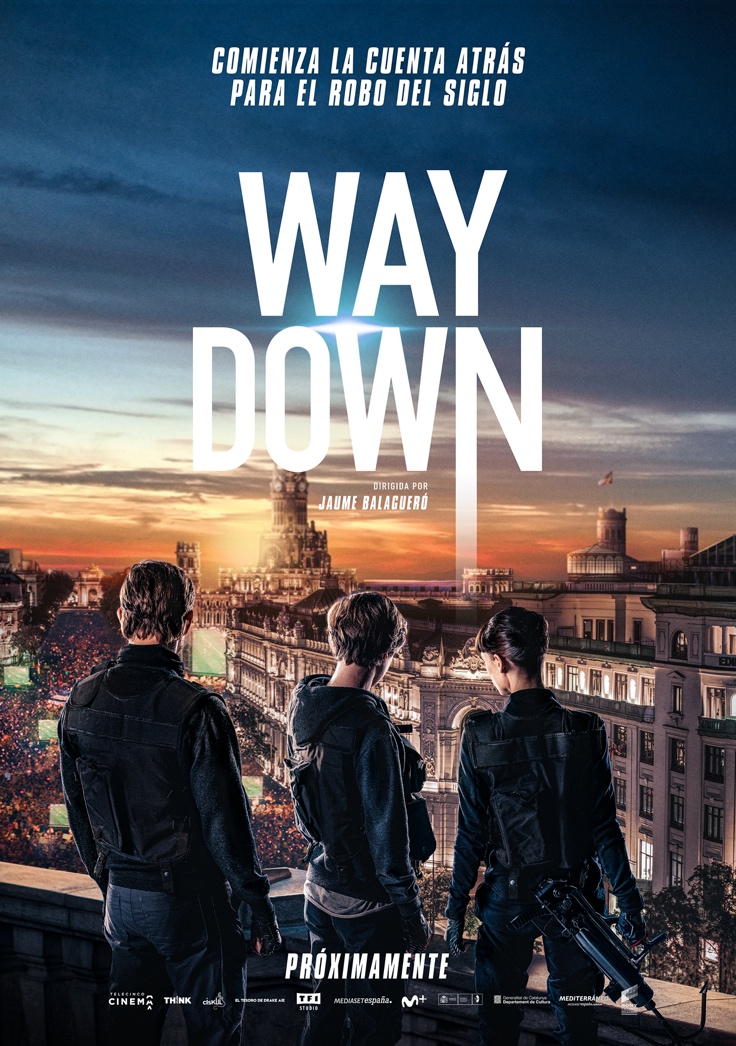 Enlaces de descarga:TEASER TRÁILERTEASER POSTERFOTOS DISPONIBLESMadrid, 8 de junio de 2021. El próximo 12 de noviembre se estrenará en cines WAY DOWN, una de las superproducciones cinematográficas más ambiciosas y complejas del cine español que presenta su teaser tráiler y su cartel teaser. Basada en el minucioso plan de un brillante ingeniero para atracar el Banco de España aprovechando la atención acaparada por la celebración de la final del Mundial de Fútbol de Sudáfrica en 2010, que enfrenta a España y Holanda, WAY DOWN está dirigida por Jaume Balagueró y cuenta con un reparto nacional e internacional encabezado por Freddie Highmore, Astrid Bergès-Frisbey, Jose Coronado, Liam Cunningham, Sam Riley, Luis Tosar, Emilio Gutiérrez Caba, Axel Stein, Daniel Holguín y Famke Janssen.Rodada en inglés y en español, la película transcurre en localizaciones de Madrid capital tan emblemáticas como Plaza de Cibeles, Palacio de Cibeles (sede del Ayuntamiento), los edificios Zúrich, Metrópolis, Círculo de Bellas Artes y CentroCentro, el Instituto Cervantes, el Palacio de Buenavista (Cuartel General del Ejército de Tierra de España) o la Biblioteca Nacional, así como en Madrid provincia y zonas de costa española.Este thriller de acción escrito por destacados guionistas hispano y angloparlantes como Andrés Koppel, Borja González Santaolalla, Rafael Martínez, Michel Gaztambide y Rowan Athale, es una producción de TELECINCO CINEMA (Ghislain Barrois y Álvaro Augustin), THINK STUDIO (Eneko Lizarraga), CIUDADANO CISKUL (Francisco Sánchez) y EL TESORO DE DRAKE AIE, con la participación de MEDIASET ESPAÑA, MOVISTAR+ y MEDITERRÁNEO MEDIASET ESPAÑA GROUP, así como del propio FREDDIE HIGHMORE como productor.Para su lanzamiento internacional MEDIASET ESPAÑA y TF1 STUDIO, líderes audiovisuales en España y Francia, respectivamente, han unido sus fuerzas, otorgando al grupo francés la gestión de sus ventas internacionales. En España la distribución de la película corre a cargo de SONY PICTURES ENTERTAINMENT IBERIA.SINOPSISEl Banco de España es completamente distinto a cualquier otra entidad financiera. Un banco absolutamente inexpugnable. Un banco que nadie ha podido robar, del que no hay planos, no hay datos, ni hay nadie vivo que sepa qué ingeniería faraónica se utilizó hace más de cien años para construir su cámara acorazada. Un auténtico misterio...Pero ni las leyes de Estado, ni las leyes de la física asustan a Thom Johnson (Freddie Highmore), el brillante y joven ingeniero reclutado para averiguar cómo quebrar el secreto para acceder a su interior. El objetivo es un pequeño tesoro que va a estar depositado en el banco solo diez días. Diez días para descubrir el secreto de la caja, diez días para urdir un plan, diez días para preparar el asalto, diez días para aprovecharse de un plan de fuga irrepetible, cuando la esperada final del Mundial de Fútbol de Sudáfrica reúna a cientos de miles de aficionados a las puertas del mismísimo Banco de España… Diez días para alcanzar la gloria… o para acabar en prisión.Contacto Prensa:ELLAS COMUNICACIÓNDeborah Palomo – deborah@ellascomunicacion.com – 639 635 510Elio Seguí – elio@ellascomunicacion.com – 636 608 541Nuria Terrón – nuria@ellascomunicacion.com - 648 634 103COMUNICACIÓN MEDIASET ESPAÑA / TELECINCO CINEMA:Cristina Ocaña – cocana@mediaset.es – Tel. 91 396 67 90David Alegrete – dalegrete@mediaset.es – Tel. 91 395 92 58SONY PICTURES ENTERTAINMENT IBERIAToni Costa – toni.costa@sony.com – 609 281 681Natalia Fernández – natalia_fernandez@spe.sony.com - 629 911 073Jon Usabiaga – jon_usabiaga@spe.sony.com – 685 158 065